[ettekande pealkiri][ETTEKANDE ALAPEALKIRI][nimi] | [kursuse pealkiri] | [kuupäev][alustage kohe][Sellel lehel kohatäiteteksti asendamiseks lihtsalt valige see ja hakake tippima. Kuid oodake üks hetk!][Vaadake esmalt nõuandeid, mis aitavad teil ettekannet kiiresti vormindada. See on oodatust hõlpsam.][Iga kord suurepärane ilme][Kas vajate pealkirja? Klõpsake meelepärast pealkirjalaadi menüü Avaleht galeriis Laadid.][Pöörake tähelepanu ka teistele selles galeriis leiduvatele laadidele, näiteks tsitaatidele, numberloenditele ja täpploenditele (nagu seegi).][Kopeeritava või redigeeritava teksti valimisel ärge kaasake valiku vasakus ega paremas servas tühikuid.][PILTILUS][Võimalik, et kaanepilt meeldib teile sama palju kui meile, aga kui see teie ettekande jaoks ei sobi, saate selle hõlpsalt muu fotoga asendada.][Lihtsalt kustutage kohatäitepilt. Seejärel klõpsake uue pildi valimiseks menüüs Lisa nuppu Pilt.]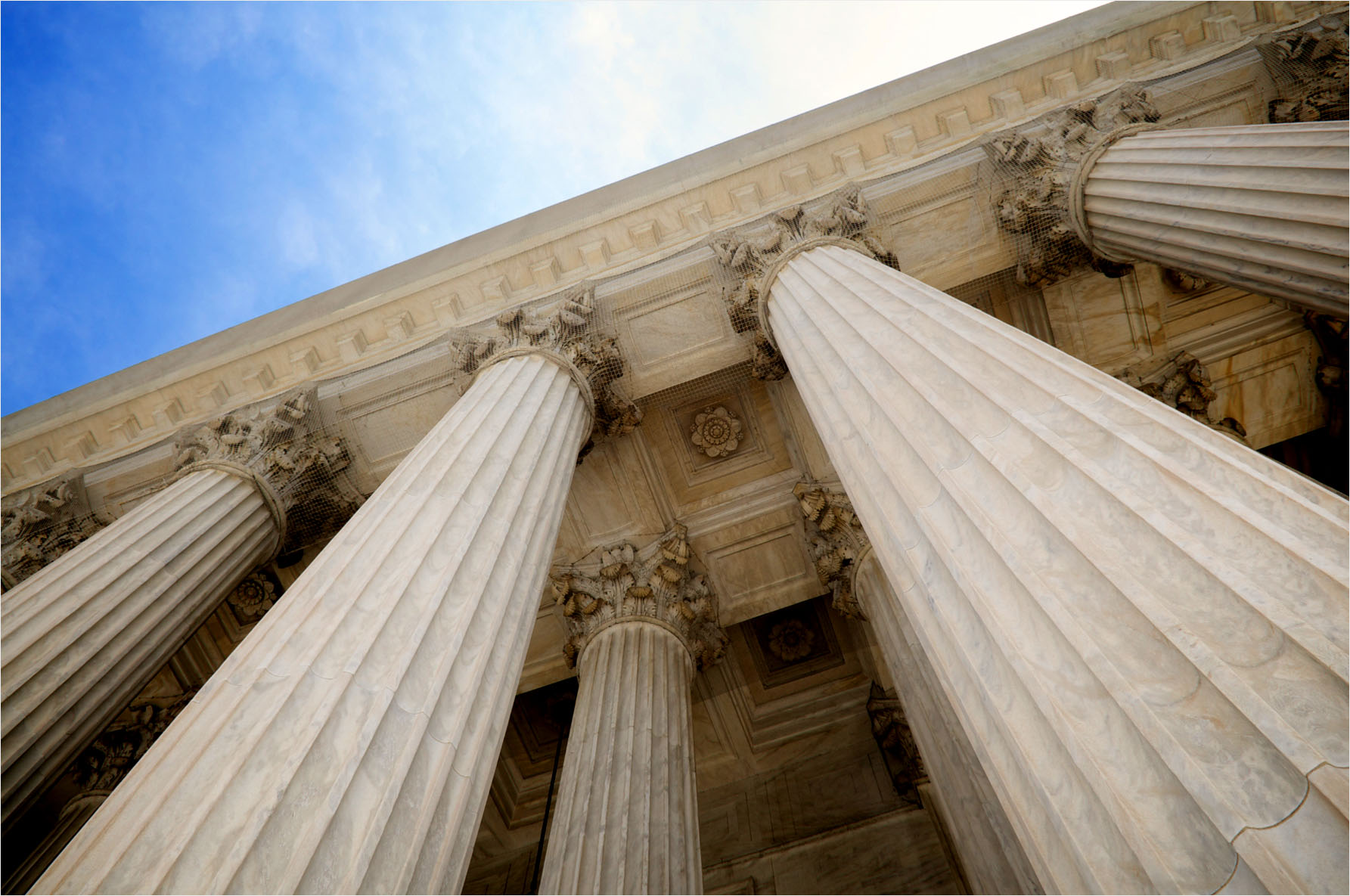 